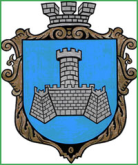 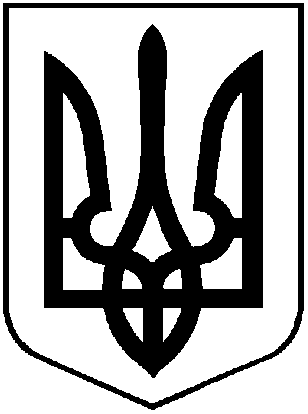 УКРАЇНА                            ХМІЛЬНИЦЬКА МІСЬКА РАДА			ВІННИЦЬКОЇ ОБЛАСТІВиконавчий комітет	Р І Ш Е Н Н Я	                                                                                                                   Проєктвід «___» грудня 2023 р.                                                                   № ______Про порушення клопотання щодоприсвоєння почесного звання України«Мати-героїня» Романовській К.В.Розглянувши електронний запит громадянки Романовської Катерини Владиславівни від 04.12.2023 року, про порушення клопотання щодо присвоєння почесного звання України «Мати-героїня» за самовіддане виховання та навчання 5 дітей, керуючись Указом Президента України №476/2001 від 29.06.2001 року «Про почесні звання України» (зі змінами) та ст. ст. 39, 59 Закону України «Про місцеве самоврядування в Україні» виконавчий комітет міської радиВ И Р І Ш И В :1. Звернутись до Хмільницької районної військової адміністрації з клопотанням про присвоєння почесного звання України «Мати-героїня» багатодітній матері Романовській Катерині Владиславівні, яка зареєстрована за адресою: Вінницька область, Хмільницький район, село Великий Митник, вулиця Берести, будинок 1, фактично проживає: Республіка Польща, воєводство Нижня Сілезія, громада Стшелін, місто Стшелін, вулиця Лонкова, будинок 22. Доручити управлінню праці та соціального захисту населення Хмільницької міської ради забезпечити супровід процесу розгляду даного питання Хмільницькою районною військовою адміністрацією.3. Контроль за виконанням цього рішення покласти на заступника міського голови з питань діяльності виконавчих органів Хмільницької міської ради А.СташкаМіський голова                                                                 Микола ЮРЧИШИН